Università di Bologna  -  Università di Firenze  -  Università del Piemonte Orientale -  Università di Trieste - Università Roma TreQuattordicesima Summer School 20181968-2018Dalla crisi dell’ordine newdealista all’America di TrumpIn collaborazione con:  Istituto Banfi, Cooperativa Boorea, Direttore: Prof. Tiziano Bonazzi24-27 giugno 2018Istituto Alcide Cervi, via Fratelli Cervi 9, Gattatico – Reggio EmiliaIL TEMAIl 1968, con la rinuncia di Johnson a correre per la rielezione, l’elezione di Richard Nixon a Presidente e gli assassinii di Martin Luther King e Robert Kennedy si chiude il periodo delle riforme politiche e sociali che intendevano porre il sigillo all’età aperta dal New Deal e segna anche l’inizio della crisi politica dei movimenti degli anni ’60. Da quel momento e con velocità montante nel decennio successivo inizia il backlash conservatore che porterà all’elezione di Ronald Reagan nel 1980 e a un lungo periodo di vittorie del neoliberalismo che impone il proprio imperio sia sulla realtà interna americana che su quella internazionale della globalizzazione. La rivolta populista del 2016 di cui si impadronisce con abilità un uomo d’affari spregiudicato come Donald Trump che la piega a una visione in cui il businessman diviene la figura sociale di riferimento, segna il punto di arrivo di un’evoluzione cinquantennale in cui gli Stati Uniti, pur vincitori nella Guerra fredda, abbandonano la visione politica formulata durante la Seconda guerra mondiale. Una visione, fondata sull’ideale di un’egemonia consensuale nei confronti delle nazioni ad avanzata e media industrializzazione, sul welfare state e sulla lotta per l’ampliamento dei diritti, che cede il passo a un ideale di capitalismo non lontano da quello precedente la crisi del 1929 e a una cultura ‘bianca’ propria di quegli stessi anni. La scuola del 2018 intende tracciare le linee di tale processo e del lavoro scientifico che viene fatto per analizzarlo.ProgrammaDomenica 24 giugnoOre 14,00 Punto d’incontro: Stazione di Reggio EmiliaOre 14,30 Arrivo partecipanti in albergoPomeriggioOre 15,30 – Saluti Albertina Soliani, Istituto CerviLuca Bosi – Presidente BooreaDaniele Fiorentino - direttore CISPEA Introduzione del Direttore della Scuola, prof. Tiziano BonazziOre 16Bruno CartosioLezione: La crisi dell’ordine liberale: 1968-2018 Ore 17,30DiscussioneLunedì 25 giugnoMattina Ore 9,15Arnaldo Testi, Le trasformazioni dei partiti politiciOre 10,30Marco MarianoL’esplosione della ‘white rage’: il nazionalismo bianco nel contesto delle guerre culturali statunitensiOre 11,30DiscussionePomeriggioOre 15,00Maurizio RicciardiIl modello fordista e la sua crisiOre 16,15Michele CentoIl post fordismo e la società post-industrialeOre 17,15DiscussioneMartedì 26 giugnoMattinaOre 9,15Federico Romero Dal contenimento al post-contenimento: Gli Stati Uniti da perno dell’ordine a fattore di disordine? Ore 10,30Elisabetta BiniLe politiche energetiche e l’emergenza ambientaleOre 11,30Discussione PomeriggioLavoro dei gruppiMercoledì 27 giugnoMattinaOre 9,30 – Relazioni dei gruppi di lavoroOre 13 – Pranzo conclusivo e Consegna dei diplomiPartenzaCentro Interuniversitario di Storia e Politica Euro-americana	Il  CISPEA è il primo Centro interuniversitario italiano nel campo degli studi storico-politici sugli Stati Uniti d’America. L’iniziativa è partita dai Dipartimenti di Politica, Istituzioni, Storia (Bologna), di Studi Storici e Geografici (Firenze), di Studi Umanistici (Piemonte Orientale), di Storia e Storia dell’Arte (Trieste) e ha visto poi l’adesione del Dipartimento di Studi internazionali dell’Università di Roma Tre. Il gruppo promotore, certo dell’importanza degli studi storici nell’ambito delle scienze umane e sociali, lo è altrettanto per quanto riguarda la loro rilevanza per la vita pubblica e crede che la partecipazione alla seconda richieda un’aggiornata conoscenza scientifica della prima. Il CISPEA è nato per promuovere a questo fine la ricerca e il dibattito pubblico sulla storia e la politica statunitensi.Direttore:  Prof. Daniele FiorentinoConsiglio Direttivo: Raffaella Baritono, Lea Campos Boralevi, Marco Mariano, Georg Meyr, Rolando Minuti, Leopoldo Nuti, Maurizio Vaudagna, Elisabetta Vezzosi, Loris Zanatta.La sede CISPEA è presso il Dipartimento di appartenenza del Direttore.Dipartimento di Scienze Politiche, Università Roma TreSito web: http://www.cispea.orgPer informazioni sulla Summer School:Prof. Tiziano Bonazzi – tiziano.bonazzi@unibo.itProf.ssa Raffaella Baritono – raffaella.baritono@unibo.itDott. Matteo Battistini – m.battistini@unibo.it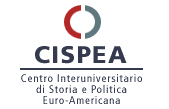 